С 4 декабря 2023 года осуществляется набор в группы  обучения по программамДополнительные профессиональные программы повышения квалификации специалистов:1. Общие требования промышленной безопасности2. Требования промышленной безопасности на объектах газораспределения и газопотребления3. Требования промышленной безопасности к оборудованию, работающему под давлением4. Требования промышленной безопасности к подъемным сооружениям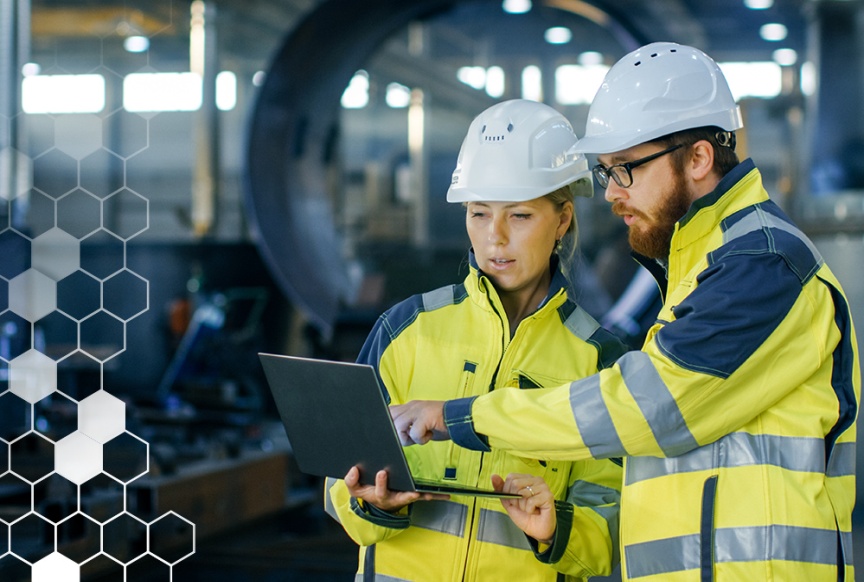 Предаттестационная подготовка специалистов:А.1 Основы промышленной безопасностиБ.7.1 Специалисты по эксплуатации систем газораспределения и газопотребленияБ.8.1 Специалисты по эксплуатации котлов (паровых, водогрейных с органическими и неорганическими теплоносителями) на ОПОБ.8.2 Специалисты по эксплуатации трубопроводов пара и горячей воды на ОПОБ.8.3 Специалисты по эксплуатации сосудов, работающих под давлением на ОПОБ.9.3 Специалисты по эксплуатации ОПО, на которых применяются подъемные сооружения, предназначенные для подъема и перемещения грузовБ. 9.4 Специалисты по эксплуатации ОПО, на которых применяются подъемные сооружения, предназначенные для подъема и транспортировки людейПредэкзаменнационная подготовка специалистов:1. Руководители и специалисты организаций, осуществляющих эксплуатацию тепловых энергоустановок и тепловых сетей2. Электробезопасность - 2 группа- 3,4,5 группы	Подготовка рабочих кадров: 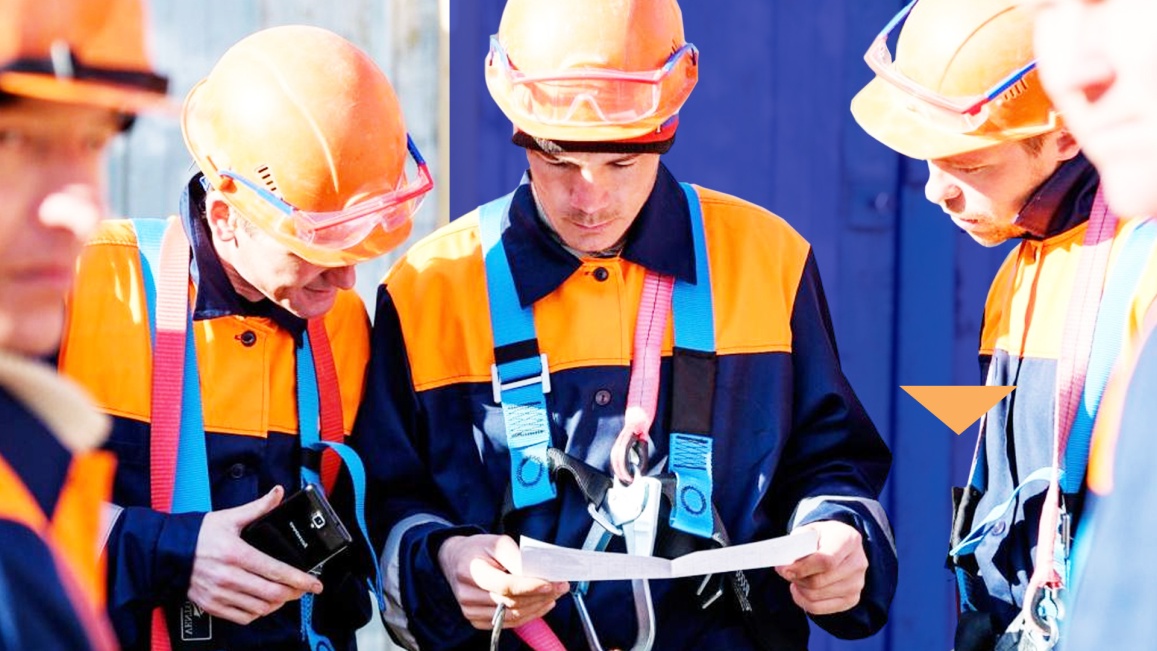 1. Стропальщик2. Рабочий люлек подъемников (вышек)3. Оператор кранов, управляемых с пола4. Персонал по обслуживанию сосудов, работающих под давлением5. Водитель газобаллонных автомобилей (ГБА)Ждем Ваши заявки!Заявки присылайте на электронную почту kuc-apk@yandex.ru